Atividade de Inglês - 4º AnoCatanduvas, December 01st 2020                                                                    4º ano VespertinoToday is Tuesday Catanduvas, December 03rd 2020Today is Thursday                                      4º ano MatutinoREVIEW – REVISÃOPARTS OF THE HOUSE – PARTES DA CASALeia e encontre no caça-palavras as partes externas da house em Inglês.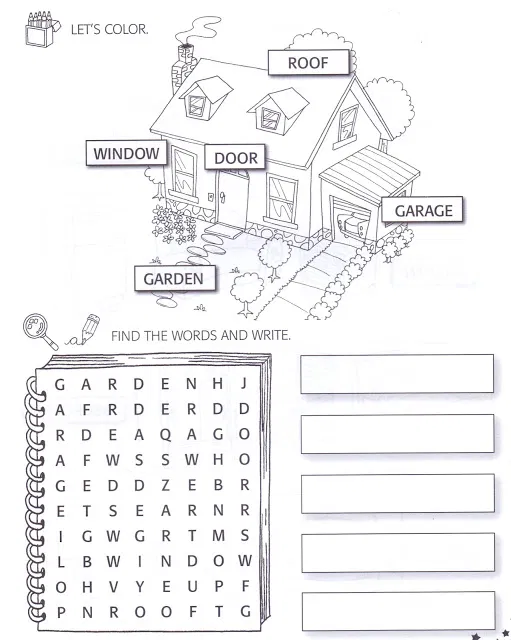 Identifique as partes internas da house em Inglês.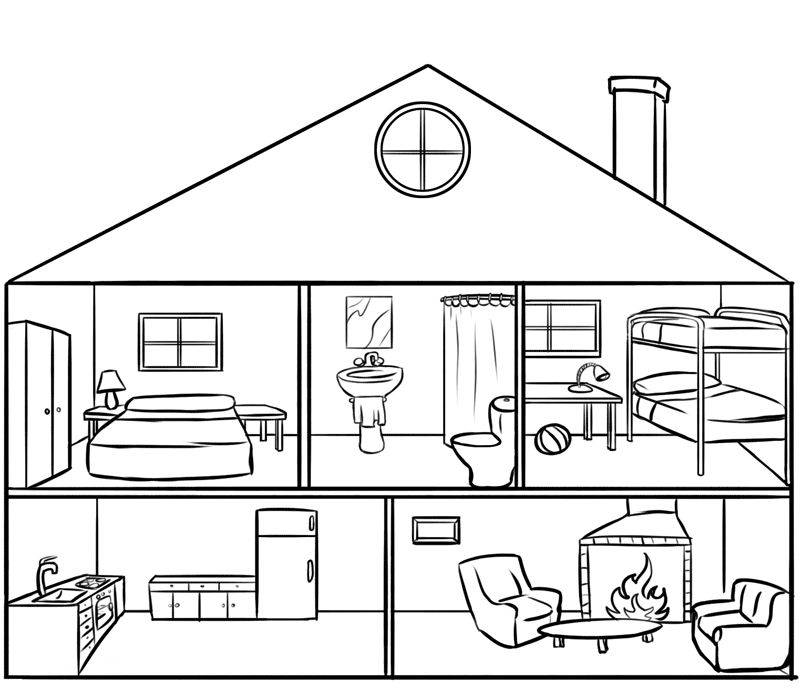 WHAT TIME IS IT? – QUE HORAS SÃO?Faça os ponteiros nos relógios de acordo com a hora indicada abaixo.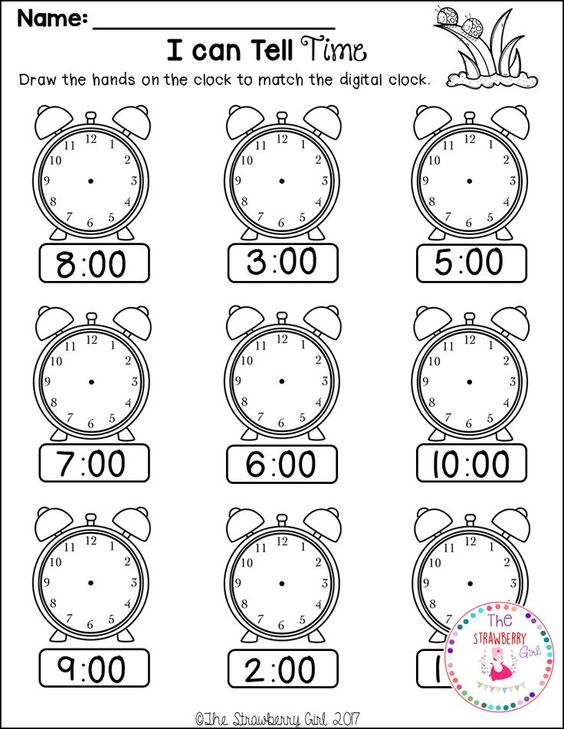    Obeserve os relógios acima e escreva as horas exatas em Inglês:________________________________________________________________________________________________________________________________________________________________________________________________________________________Escreva a hora correspondente:It’s nine thirty.  __________It’s two fifty. __________It’s four fifteen. __________It’s twelve twenty-five. __________It’s one ten. __________PERSONAL PRONOUNS – PRONOMES PESSOAISComplete os espaços com o significado do pronome pessoal.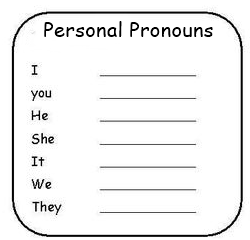 Complete corretamente com o pronome pessoal referente a cada palavra.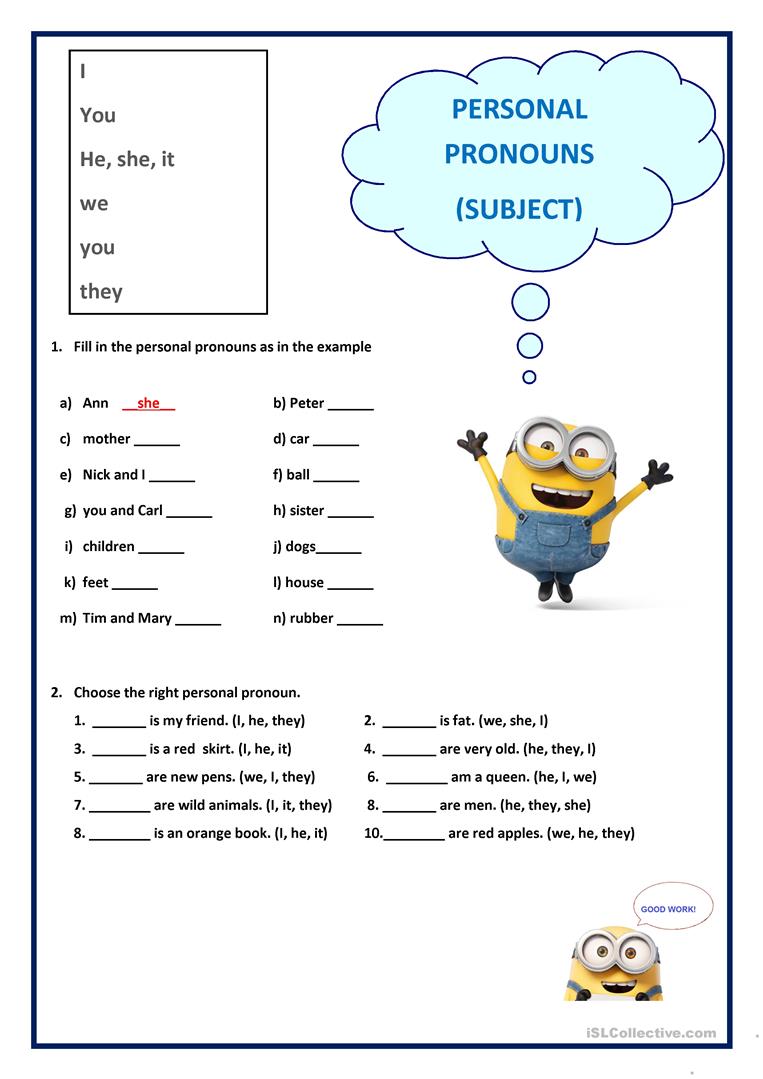 Escola Municipal de Educação Básica Augustinho Marcon.Catanduvas, novembro/dezembro de 2020.Diretora: Tatiana Bittencourt Menegat. Assessora Técnica Pedagógica: Maristela Apª. Borella Baraúna.Assessora Técnica Administrativa: Margarete Petter Dutra.Professora: Jaqueline Demartini.Disciplina: Inglês